Monday 22nd June 2020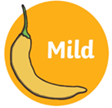 LO: To identify words phrase which describe a characterMake sure you are either completing just mild, mild and spicy or mild, spicy and hot.Read the extract from the Iron Man and highlight or underline any words or phrases that tell us about the Iron Man’s appearance.The Iron Man came to the top of the cliff. How far had he walked? Nobody knows. Where had he come from? Nobody knows. How was he made? Nobody knows. Taller than a house, the Iron Man stood at the top of the cliff, on the very brink, in the darkness.                                                                                                                      The wind blew through his iron fingers. His great iron head, shaped like a dustbin but as big as a bedroom, slowly turned to the right, slowly turned to the left. His iron ears turned this way and that way. He was hearing the sea. His eyes, like headlamps, glowed white, then red then infrared, searching the sea. Never before had the Iron Man seen the sea.  He swayed in the strong wind that pressed against his back. He swayed forward, on the brink of the high cliff.And his right foot. His enormous iron right foot, lifted - up, out, into space and the Iron Man stepped forward, off the cliff, into nothingness.Write some phrases that you found ____________________________________________________________________________________________________________________________________________________________________________________________________________________________________________________________________________________Monday 22nd June 2020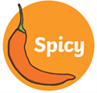 LO: To identify words phrase which describe a characterWhat do you think the Iron Man looks like?Draw a picture of him in the box and use words from the text label your picture.Monday 22nd June 2020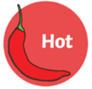 LO: To identify words phrase which describe a character